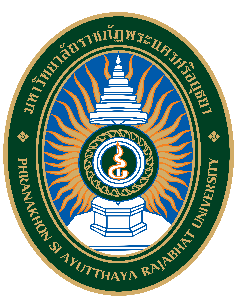 แบบรายงานผลการศึกษาและความก้าวหน้าการทำวิทยานิพนธ์สำหรับผู้ลาศึกษาต่อที่เป็นบุคลากรของมหาวิทยาลัยราชภัฏพระนครศรีอยุธยารายงานในช่วง	  1 มกราคม – 30 มิถุนายน.............    1 กรกฎาคม – 31 ธันวาคม.............ส่วนที่ 1  ข้อมูลเบื้องต้นของผู้ลาศึกษาต่อส่วนที่ 2  ข้อมูลอาจารย์ที่ปรึกษาวิทยานิพนธ์2.1  อาจารย์ที่ปรึกษาวิทยานิพนธ์หลัก2.2  อาจารย์ที่ปรึกษาวิทยานิพนธ์ร่วม (ถ้ามี)2.3  อาจารย์ที่ปรึกษาวิทยานิพนธ์ร่วม (ถ้ามี)ส่วนที่ 3  ข้อมูลผลการศึกษา (รายงานทุกภาคการศึกษาตั้งแต่เข้าศึกษา และผลสอบภาษาอังกฤษ พร้อมแนบใบแจ้งผลการศึกษาที่ออกโดยสถาบัน)3.1  ภาคการศึกษาที่....................ปีการศึกษา....................ปี3.2  ภาคการศึกษาที่....................ปีการศึกษา....................ปี3.3  ภาคการศึกษาที่....................ปีการศึกษา....................ปี3.4  ภาคการศึกษาที่....................ปีการศึกษา....................ปี3.5  ภาคการศึกษาที่....................ปีการศึกษา....................ปี3.6  ภาคการศึกษาที่....................ปีการศึกษา....................ปี3.7  ภาคการศึกษาที่....................ปีการศึกษา....................ปี3.8  ภาคการศึกษาที่....................ปีการศึกษา....................ปี3.9  การทดสอบภาษาอังกฤษส่วนที่ 4  ข้อมูลวิทยานิพนธ์4.1  การสอบ Qualifying examination หรือเทียบเท่า 4.2  การสอบ / นำเสนอโครงร่างวิทยานิพนธ์ (Thesis proposal / Thesis protocol)ส่วนที่ 5  ความก้าวหน้าด้านการทำวิทยานิพนธ์ในรอบ 6 เดือน5.1  การตีพิมพ์ผลงานวิจัย ตั้งแต่เริ่มเข้าศึกษา (แนบเอกสาร)5.2  การนำเสนอผลงานในที่ประชุมวิชาการ ตั้งแต่เริ่มเข้าศึกษา (แนบเอกสาร)ส่วนที่ 6  ข้อมูลอื่น ๆ6.1  ปัญหา อุปสรรค ความคิดเห็น และข้อเสนอแนะอื่น ๆ (ถ้ามี)ข้าพเจ้าขอรับรองว่า ข้อความดังกล่าวข้างต้นถูกต้องและเป็นความจริงทุกประการ ทั้งนี้หากตรวจสอบพบว่า ข้อความดังกล่าวไม่ถูกต้องตามความเป็นจริง ให้ถือว่าข้าพเจ้าจัดทำรายงานอันเป็นเท็จและปกปิดข้อเท็จจริง โดยข้าพเจ้ายินยอมให้มหาวิทยาลัยดำเนินการทางวินัยและทางกฎหมายต่อไป							ลงนาม												        (					)							 	             ผู้ลาศึกษาต่อ							วันที่					6.2  ความเห็นอาจารย์ที่ปรึกษาวิทยานิพนธ์หลัก							ลงนาม												        (					)							วันที่					1ชื่อ – สกุล2ศึกษาต่อในหลักสูตร3ภาควิชา4คณะ5สถาบันการศึกษา6เบอร์โทรศัพท์มือถือ7Email address8ทุนการศึกษา9วันที่ลาศึกษาต่อ10วันครบกำหนดลาศึกษา11การขอขยายเวลาศึกษาต่อครั้งที่ 1 					ครั้งที่ 2 					ครั้งที่ 3 					1ชื่อ – สกุล2ภาควิชา3คณะ4สถาบัน5เบอร์โทรศัพท์มือถือ6Email address1ชื่อ – สกุล2ภาควิชา3คณะ4สถาบัน5เบอร์โทรศัพท์มือถือ6Email address1ชื่อ – สกุล2ภาควิชา3คณะ4สถาบัน5เบอร์โทรศัพท์มือถือ6Email addressรหัสวิชาชื่อวิชาหน่วยกิตเกรดเกรดเฉลี่ยประจำภาคเกรดเฉลี่ยประจำภาคเกรดเฉลี่ยสะสมเกรดเฉลี่ยสะสมรหัสวิชาชื่อวิชาหน่วยกิตเกรดเกรดเฉลี่ยประจำภาคเกรดเฉลี่ยประจำภาคเกรดเฉลี่ยสะสมเกรดเฉลี่ยสะสมรหัสวิชาชื่อวิชาหน่วยกิตเกรดเกรดเฉลี่ยประจำภาคเกรดเฉลี่ยประจำภาคเกรดเฉลี่ยสะสมเกรดเฉลี่ยสะสมรหัสวิชาชื่อวิชาหน่วยกิตเกรดเกรดเฉลี่ยประจำภาคเกรดเฉลี่ยประจำภาคเกรดเฉลี่ยสะสมเกรดเฉลี่ยสะสมรหัสวิชาชื่อวิชาหน่วยกิตเกรดเกรดเฉลี่ยประจำภาคเกรดเฉลี่ยประจำภาคเกรดเฉลี่ยสะสมเกรดเฉลี่ยสะสมรหัสวิชาชื่อวิชาหน่วยกิตเกรดเกรดเฉลี่ยประจำภาคเกรดเฉลี่ยประจำภาคเกรดเฉลี่ยสะสมเกรดเฉลี่ยสะสมรหัสวิชาชื่อวิชาหน่วยกิตเกรดเกรดเฉลี่ยประจำภาคเกรดเฉลี่ยประจำภาคเกรดเฉลี่ยสะสมเกรดเฉลี่ยสะสมรหัสวิชาชื่อวิชาหน่วยกิตเกรดเกรดเฉลี่ยประจำภาคเกรดเฉลี่ยประจำภาคเกรดเฉลี่ยสะสมเกรดเฉลี่ยสะสมสอบผ่านแล้ว เมื่อวันที่ (แนบเอกสาร)มีกำหนดสอบ ในวันที่คาดว่าจะสอบ ในวันที่หลักสูตรไม่ได้กำหนดให้มีการสอบสอบแล้ว แต่ยังไม่ผ่านสอบในวันที่1ชื่อหัวข้อวิทยานิพนธ์ (ไทย)2ชื่อหัวข้อวิทยานิพนธ์ (อังกฤษ)สอบผ่านแล้ว เมื่อวันที่ (แนบเอกสาร)มีกำหนดสอบ ในวันที่คาดว่าจะสอบ ในวันที่หลักสูตรไม่ได้กำหนดให้มีการสอบสอบแล้ว แต่ยังไม่ผ่านสอบในวันที่(แนบเอกสาร)สอบผ่านแล้ว เมื่อวันที่ (แนบเอกสาร)อยู่ระหว่างการปรับแก้ไขตามความเห็นของกรรมการมีกำหนดสอบ ในวันที่คาดว่าจะสอบ ในวันที่หลักสูตรไม่ได้กำหนดให้มีการสอบสอบแล้ว แต่ยังไม่ผ่านสอบในวันที่(แนบเอกสาร)1ขณะนี้วิทยานิพนธ์ดำเนินไปแล้วประมาณร้อยละ2แผนการศึกษาใน 6 เดือนข้างหน้า3หมายเหตุ (ถ้ามี)ข้อมูลผลงานวิจัย (ชื่อผู้แต่ง ชื่อเรื่อง ชื่อวารสาร ฉบับที่ เลขหน้า)สถานะ123456ข้อมูลบทความที่นำเสนอ(ชื่อผู้แต่ง ชื่อเรื่อง ชื่อวารสาร ฉบับที่ เลขหน้า)สถานะ123456